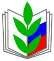 ПРОФЕССИОНАЛЬНЫЙ СОЮЗ РАБОТНИКОВ НАРОДНОГО ОБРАЗОВАНИЯ И НАУКИ РОССИЙСКОЙ ФЕДЕРАЦИИПЕРВИЧНАЯ ПРОФСОЮЗНАЯ ОРГАНИЗАЦИЯ МУНИЦИПАЛЬНОГО БЮДЖЕТНОГО ДОШКОЛЬНОГО ОБРАЗОВАТЕЛЬНОГО УЧРЕЖДЕНИЯ - ДЕТСКОГО САДА №6УТВЕРЖДЁНПостановлением профкома Протокол №3 от 27 /01/ 2022ПЛАН РАБОТЫ ПЕРВИЧНОЙ ПРОФСОЮЗНОЙ ОРГАНИЗАЦИИ МБДОУ - ДЕТСКИЙ САД №6НА 2022 ГОДПриоритетные направления в деятельности в 2022г:1. Содействие повышению уровня реального содержания заработной платы работников и совершенствованию её структуры, в том числе повышению уровня федеральных гарантий по оплате труда за выполнение нормы часов педагогической (преподавательской) работы. 2. Защита работников от излишних требований (выполнения несвойственной им работы, избыточной отчётности, необоснованных требований к поведению и т. д.) со стороны участников отношений в сфере образования. 3. Осуществление общественного контроля за обеспечением безопасности работников и созданием здоровье-сберегающей среды, включая профилактику насилия в отношении работников. 4. Восстановление нарушенных социально-трудовых прав членов Профсоюза. 5. Содействие повышению качества подготовки и дополнительного профессионального образования работников. 6. Организация и проведение профессиональных конкурсов и иных форм обеспечения непрерывного профессионального роста работников. 7. Поддержка формирования в сфере образования единой системы оценки квалификации работников. 8. Демократизация системы морального и материального поощрения работников.№п/пСодержание деятельностиСрокипроведенияОтветственные1.ПРОФСОЮЗНЫЕ СОБРАНИЯПРОФСОЮЗНЫЕ СОБРАНИЯПРОФСОЮЗНЫЕ СОБРАНИЯ1.1Об Открытом (публичном) Отчёте «О работе комитета Орловской городской организации	Профессионального	союза работников народного образования и науки Российской Федерации за 2021 год».Об открытом (публичном) отчёте выборного органа за 2021 год.О принятии коллективного договора муниципального бюджетного дошкольного образовательного учреждения - детский сад №6 по социально- личностному направлению развития детей г. Орла на 2022- 2024 годы.Об отчете  председателя контрольно-ревизионной комиссии за 2021г.О расходовании бюджетных средств за прошедший год и о бюджетном финансировании на предстоящий финансовый год.О реализации мер социальной поддержки членов Профсоюза в 2022 году.ФевральПредседатель ППО Захарова Т.А, члены профкома.1.2Проект об изменении положения о системе выплат компенсационного и стимулирующего характера и премирования работников муниципального бюджетного дошкольного образовательного учреждения – детского сада №6ОктябрьПредседатель ППО Захарова Т.А,члены профкома1.3.О выполнении Коллективного договора в 2022 году.ДекабрьПредседатель ППО Захарова Т.А,члены профкома2.ЗАСЕДАНИЯ ПРОФКОМАЗАСЕДАНИЯ ПРОФКОМАЗАСЕДАНИЯ ПРОФКОМА2.1.Об Открытом (Публичном) Отчете выборного органа за 2021г.О плане работы первичной профсоюзной организации на 2022 год.О плане работы уполномоченного по охране труда на 2022 год.О работе профсоюзных кружков на 2022г.О	подготовке	к	проведению профсоюзного собрания.Январь - февральПредседатель ППО уполномоченный		по охране	труда.,председатель ревизионной	комиссии, члены профкома.Руководители профсоюзных кружков.2.2Об организации и проведении праздничного мероприятия к 8 Марта.О выполнении решений профсоюзного собрания №1.О премировании и награждении работников.ФевральПредседатель ППО, члены профкома.2.3О реализации мер социальной поддержки членов Профсоюза по санаторно-курортному оздоровлению.МартПредседатель ППО Захарова Т.А.2.4.Об организации экологического субботника на территории детского сада.О принятии участия членов Профсоюза в мероприятиях, посвященных 1 Мая.О принятии участия членов Профсоюза в мероприятиях, посвященных к Дню Победы.АпрельПредседатель ППО, уполномоченный		по охране	труда., члены профкома.2.5О	подготовке	к	празднованию Всероссийского дня знаний.АвгустПредседатель ППО,члены профкома2.6Проведение мероприятия Дня Знаний.Проведение мероприятия День  дошкольного работника (с приглашением ветеранов-работников)О подготовке к проведению профсоюзного собрания№2.СентябрьПредседатель ППО, члены профкома,2.7О	выполнении	решений	профсоюзного собрания №2.ОктябрьЧлены профкома.2.8О подготовке статистического отчета.О работе комиссии по контролю исполнения Коллективного договора в 2022г.О	принципах	расходования	средств	на предстоящий год.НоябрьПредседатель ППО, члены комиссии по подготовке, заключению, контролю исполнения коллективного договора,заведующая ДОУ 2.9О	согласовании	графика	отпусков	на 2023г.ДекабрьПредседатель ППО, члены профкома.Об итогах работы профсоюзных кружков.Об отчете уполномоченного по охране труда за 2022г.Об	организации	поздравления сотрудников с Новым годом.О	выполнении	решений	профсоюзного собрания №3.2.10О праздновании юбилеев.О результатах проведения комплексных, тематических и целевых проверок в образовательной организации по вопросам охраны труда и питания.О результатах работы комиссий при профкоме.О результатах работы контрольно- ревизионной комиссии.В течение годаПредседатель ППО, члены профкома.Председатель ППО, члены профкома.3.ИНФОРМАЦИОННАЯ РАБОТАИНФОРМАЦИОННАЯ РАБОТАИНФОРМАЦИОННАЯ РАБОТАИНФОРМАЦИОННАЯ РАБОТА3.1Своевременное обновление информации на стенде и сайте, касающейся основных локальных нормативных актов, регламентирующихдеятельность образовательной организации.По мере внесения соответству ющихизмененийПо мере внесения соответству ющихизмененийПредседатель ППО3.2Своевременное размещение информации на стенде и сайте, отражающей работу профсоюзного комитета первичной профсоюзной организации и вышестоящих профсоюзных органов, а также касающейся изменений в современном законодательстве, событий, происходящих всистеме образования и пр.В течение годаВ течение годаПредседатель ППО 3.3Ознакомление членов Профсоюза с содержанием газеты «Мой Профсоюз».2 раза в месяц2 раза в месяцПредседатель ППО 3.4Информирование работников о правах и обязанностях в области охраны труда, о состоянии условий и охраны труда в детском саду, на конкретных рабочих местах, о принятых нормативных правовых актах по трудовому законодательству и пр. через размещение материалов на стендеВ течение годаВ течение годаУполномоченный по охране труда 3.5Информирование работников о выявленных нарушениях требований норм безопасности при проведении работ, состояния условий труда в ДОУ (на профсоюзном собрании (или на общемсобрании коллектива).Не реже 1 раза в годНе реже 1 раза в годУполномоченный по охране труда 3.6Информирование членов Профсоюза о работепрофсоюзных кружков.В течениегодаПредседатель ППО4.ОРГАНИЗАЦИОННО-МАССОВАЯ РАБОТАОРГАНИЗАЦИОННО-МАССОВАЯ РАБОТАОРГАНИЗАЦИОННО-МАССОВАЯ РАБОТА4.1Работа в автоматизированной информационной системе «Единый Реестр Общероссийского Профсоюза образования» и осуществление контроля за обновлением, внесениемсвоевременных изменений и дополнений в электронную базу профсоюзной организации.В течение годаПредседатель ППО4.2Награждение членов Профсоюза на основании ходатайств перед вышестоящими профсоюзными органами Почетными грамотами и благодарностями в соответствии с установленнымиквотами на 2022г.В течение годаПредседатель ППО 4.3Участие городских инструктивно-методическихсовещаниях с председателями первичных профсоюзных организаций.ФевральСентябрь ДекабрьПредседатель ППО 4.4Участие в обучающем семинаре для уполномоченных по охране труда.ОктябрьУполномоченный по охране труда 4.5Участие в обучающем семинаре для ответственныхза информационную работу.МартПредседатель ППО4.6Подготовка статистического отчета.ДекабрьПредседатель ППО 4.7Своевременное рассмотрение письменныхи устных обращений членов Профсоюза.В течениегодаЧлены профкома4.8Своевременное оформление протоколов заседанийпрофкома, профсоюзных собраний.В течениегодаПредседатель ППО4.9Проведение мероприятий (опросы, анкетирование), направленных на выявление наиболее эффективных, востребованных направленийдеятельности выборного профсоюзного органав насовременном этапе жизни с учетом происходящих социокультурных изменений.В течение годаПредседатель ППО 5.КУЛЬТУРНО-МАССОВАЯ СПОРТИВНАЯ РАБОТА И РАБОТА С ДЕТЬМИ ЧЛЕНОВ ПРОФСОЮЗАКУЛЬТУРНО-МАССОВАЯ СПОРТИВНАЯ РАБОТА И РАБОТА С ДЕТЬМИ ЧЛЕНОВ ПРОФСОЮЗАКУЛЬТУРНО-МАССОВАЯ СПОРТИВНАЯ РАБОТА И РАБОТА С ДЕТЬМИ ЧЛЕНОВ ПРОФСОЮЗА5.1Поздравление сотрудников с Днем рождения.ЕжемесячноОтветственный за культурно-массовую работу 5.2Организация и проведение торжественных мероприятий посвященных юбилейным датам членов коллектива.Январь Февраль Март АпрельМай ОктябрьЗам. председателя ППО ответственный за культурно-массовуюработу 5.3Организация и проведение праздничных мероприятий, посвященных государственным и профессиональным праздникам:23 февраля;Международный женский день «8 Марта»;Февраль МартПредседатель ППО ответственный за культурно-массовуюРаботу.Всероссийский день знаний;День Дошкольного работника;Новый год.Сентябрь Октябрь ДекабрьСентябрь Октябрь Декабрь5.4Обеспечение сотрудников и их детей новогоднимиподарками.ДекабрьДекабрьПредседатель ППО5.5Обеспечение участия детей членов Профсоюза в праздничных новогодних мероприятиях, организуемых работниками аппарата горкомаПрофсоюза.ДекабрьДекабрьПредседатель ППО5.6Участие в мероприятиях, связанных с празднованием 77-й годовщины Победысоветского народа в ВОВ, 79-й годовщины освобождения г. Орла от фашистских захватчиков.В течение годаВ течение годаПредседатель ППО 5.7Участие в городском профсоюзном празднике для детей членов Профсоюза, поступающих в первыйкласс «Посвящение в первоклассники».АвгустАвгустПредседатель ППО5.8Участие в других мероприятиях организуемых вышестоящими профсоюзными органами.В течение годаВ течение годаВ зависимости от задач мероприятия6.РАБОТА ПО СОЦИАЛЬНОМУ ПАРТНЕРСТВУ И ЗАЩИТЕ ТРУДОВЫХ ПРАВ ИПРОФЕССИОНАЛЬНЫХ ИНТЕРЕСОВ ЧЛЕНОВ ПРОФСОЮЗАРАБОТА ПО СОЦИАЛЬНОМУ ПАРТНЕРСТВУ И ЗАЩИТЕ ТРУДОВЫХ ПРАВ ИПРОФЕССИОНАЛЬНЫХ ИНТЕРЕСОВ ЧЛЕНОВ ПРОФСОЮЗАРАБОТА ПО СОЦИАЛЬНОМУ ПАРТНЕРСТВУ И ЗАЩИТЕ ТРУДОВЫХ ПРАВ ИПРОФЕССИОНАЛЬНЫХ ИНТЕРЕСОВ ЧЛЕНОВ ПРОФСОЮЗАРАБОТА ПО СОЦИАЛЬНОМУ ПАРТНЕРСТВУ И ЗАЩИТЕ ТРУДОВЫХ ПРАВ ИПРОФЕССИОНАЛЬНЫХ ИНТЕРЕСОВ ЧЛЕНОВ ПРОФСОЮЗА6.1Участие в работе совещаний, посвященных вопросам развития системы социального партнерства с администрацией города Орла, Орловским городским Советом народных депутатов, управлением образования, спорта и физической культуры, руководителями образовательных учреждений по плану основных мероприятий комитета Орловской городской организации Профессионального союза работников народногообразования и науки Российской Федерации на 2022 год.Участие в работе совещаний, посвященных вопросам развития системы социального партнерства с администрацией города Орла, Орловским городским Советом народных депутатов, управлением образования, спорта и физической культуры, руководителями образовательных учреждений по плану основных мероприятий комитета Орловской городской организации Профессионального союза работников народногообразования и науки Российской Федерации на 2022 год.В течение годаПредседатель ППО 6.2Проведение заседаний комиссии по реализации контроля за выполнением коллективного договора в 2022г.Проведение заседаний комиссии по реализации контроля за выполнением коллективного договора в 2022г.Два раза в годПредседатель ППО, члены   комиссии6.3Участие членов выборного органа в работе комиссий, функционирующих в образовательной организации.Участие членов выборного органа в работе комиссий, функционирующих в образовательной организации.В течение годаЧлены профкома6.4Участие в целевых мероприятиях Всероссийской недели по охране труда.Участие в целевых мероприятиях Всероссийской недели по охране труда.Март- апрельПредседатель ППО, уполномоченный по охране труда 6.5Высказывание мотивированное мнение профкома при разработке и принятии локальных нормативных актов, регламентирующих деятельность образовательной организации.Высказывание мотивированное мнение профкома при разработке и принятии локальных нормативных актов, регламентирующих деятельность образовательной организации.В течение годаПредседатель ППО, уполномоченный поохране труда., члены профкома.6.6Взаимодействие по вопросам поощрения и награждения работников, в том числе государственными, ведомственными, отраслевыми иВзаимодействие по вопросам поощрения и награждения работников, в том числе государственными, ведомственными, отраслевыми иПредседатель ППО иными наградами.6.7Согласование инструкций по охране труда.СентябрьУполномоченный поохране труда 6.8Проверка соответствия нормативных актов номенклатуре дел по охране труда.СентябрьПредседатель ППО, уполномоченный по охране труда6.9Контроль за своевременным прохождением работниками:а) инструктажей по охране труда;б) ежегодных обязательных медицинских осмотров.В течение годаПредседатель ППО., уполномоченный по охране труда 6.10Контроль за соблюдением порядка аттестации педагогических работниковВ течение годаПредседатель ППО6.11Контроль за порядком хранения и использования трудовых книжек (в том числе сведений о трудовой деятельности в электронном виде) работников, предусмотренным трудовым законодательством, за своевременностью внесения в них записей, в том числе при установлении квалификационных категорий по результатам аттестации работников; за внесением в индивидуальный персонифицированный учёт сведений (в электронном виде) о работниках льготныхпрофессий, а также сведений о наградах.1 раз в годПредседатель ППО уполномоченный по охране труда 6.12Согласование с администрацией графика отпусков на 2022г.ДекабрьПредседатель ППОчлены профкома6.13Рассмотрение вопросов о подготовке к новому учебному году, осуществление проверки готовности здания, помещений ДОУ .Июль – октябрьУполномоченный по охране труда члены профкома6.14Организация проверки своевременности уплаты членских профсоюзных взносов в соответствии Уставом Общероссийского Профсоюза образования.НоябрьПредседатель ППО 